Дошкольное воспитаниеТема опыта: «Формирование познавательного интереса у дошкольников к традициям родного края посредством изготовления народной куклы Вейделевского района»Автор опыта: Колесникова Наталья Александровна, воспитатель муниципального дошкольного образовательного учреждения «Центр развития ребёнка - детский сад «Радуга» п. Вейделевка» Вейделевского района Белгородской области.Лауреат регионального конкурса профессионального мастерства «Воспитатель года – 2015»Раздел IИнформация об опытеУсловия возникновения и становления опыта        Становление опыта проходило в условиях муниципального дошкольного образовательного учреждения «Центр развития ребенка - детский сад «Радуга» п. Вейделевка Белгородской области».        Дошкольная организация является начальным звеном системы образования Вейделевского района, обеспечивающим создание благоприятных условий для полноценного проживания ребенком дошкольного детства, формирования основ базовой культуры личности, всестороннего развития психических и физических качеств в соответствии с возрастными и индивидуальными особенностями, подготовка к жизни в современном обществе, к обучению в школе, обеспечение безопасности жизнедеятельности дошкольников.        Дошкольная организация реализует основную образовательную программу дошкольного образования МДОУ Центр развития ребенка - детский сад «Радуга»  с приоритетным направлением деятельности по гражданско-патриотическому воспитанию детей.          В настоящее время в дошкольном учреждении имеется современная образовательная среда, оснащенная новейшим оборудованием и компьютерной техникой. Обеспечен доступ во всемирную сеть- Интернет.         В групповых ячейках оформлены уголки патриотического воспитания, стенды, посвященные 70 - летию Победы в Великой Отечественной войне, информация о родном крае в виде фотовыставок, детских рисунков.          Проведенное среди воспитанников учреждения и их родителей анкетирование показало, что к 5-6 годам у 70% дошкольников отсутствует познавательный интерес к истории и культурному наследию родной страны и края; у 65% детей отмечается низкий уровень знаний истории поселка, края, страны; 62% родителей осознают значимость воспитания патриотических чувств у дошкольников, из них 42% считают эту деятельность прерогативой дошкольного учреждения. Снижение познавательного интереса дошкольников к изучению истории родного края заставило автора опыта задуматься над этой проблемой и побудило к поиску таких форм образования, которые будут способствовать   приобщению дошкольников к русской народной культуре, к самобытному  творчеству.1.2. Актуальность опытаВ последние годы заметно активизировалась деятельность государства по формированию у граждан России чувств патриотизма, гордости за свое  Отечество. Об этом свидетельствуют такие документы, как Государственная программа «Патриотическое воспитание граждан Российской Федерации на 2011 - 2015 годы», Концепция патриотического воспитания граждан Российской Федерации, проект «Стратегия развития воспитания в Российской Федерации на период до 2025 года».Дошкольное детство – важнейший период в жизни человека, когда закладываются основы его личностной культуры, осваиваются моральные и нравственные ценности общества. Необходимость усиления познавательного интереса к отечественным традициям и праздникам в условиях детского сада диктуется его ведущей ролью в формировании качеств, необходимых каждому гражданину России. Именно в дошкольном возрасте, как свидетельствует подавляющее число исследований, формируются базовые качества личности, определяющие всю последующую жизнь.Педагогические просчеты на этом этапе в будущем остаются практически невосполнимыми. Следовательно, внимание к патриотическому воспитанию в условиях детского сада должно быть приоритетным.С 1 сентября 2013 г. вступил в силу  Федеральный закон  №273-ФЗ «Об образовании в Российской Федерации», в котором впервые дошкольное образование закреплено в качестве уровня общего образования. С 1 января 2014 введен в действие Федеральный государственный образовательный стандарт дошкольного образования (ФГОС ДО), в котором предусмотрены задачи по гражданско-патриотическому воспитанию детей дошкольного возраста в условиях дошкольного учреждения.Основной задачей образовательной области «Познавательное развитие» ФГОС ДО является развитие интересов детей, становление сознания, формирование познавательных действий, представлений о социокультурных ценностях нашего народа, об отечественных традициях и праздниках. [1].В настоящее время можно отметить  снижение интереса  к русской народной культуре. Сегодня невозможно полностью возродить традиционную культуру наших предков, восстановить естественные связи и способы передачи культурного наследия. Мир меняется, значительная часть того, что принадлежало крестьянскому быту, исчезло. Но задача автора сохранить самобытную культуру родного края. Возродить в душах детей интерес к прошлому, необычному, загадочному, такому старому, но новому для современных детей.        Отсюда вытекает противоречие между необходимостью целенаправленной системной работы по  формированию познавательного интереса к традициям народной культуры у дошкольников и отсутствием действенности механизма решения данной проблемы.1.3. Ведущая педагогическая идея опытаВедущая педагогическая идея опыта  заключается в повышении уровня познавательного интереса к традициям родного края, которая достигается посредством изготовления народной куклы Вейделевского района.1.4. Длительность работы над опытом(Данный опыт разрабатывался и внедрялся в практику с 2012 учебного года)1 этап – информационно-аналитический, или диагностический(сентябрь 2012г. – декабрь 2012г.)Цель: сбор и анализ информации по данной проблеме, проведение  диагностики, повышение уровня профессиональной компетентности.2 этап – практический (январь 2013г. – май 2013г.)Цель: изучение куклы Вейделевского района, подбор игр, составление технологических карт при работе по их изготовлению.3 этап – заключительный(сентябрь 2013г. – май  2015г.)Начальный период предполагал обнаружение и формулировку проблемы, определение цели, постановку задач, подбор диагностического материала и выявление уровня знаний детей через диагностирование, знакомство с технологией.На основном этапе была проведена работа по формированию познавательного интереса к традициям родного края посредством изготовления куклы Вейделевского района. Изучение состояния вопроса проходило через самообразование, ознакомление с передовым педагогическим опытом других детских садов, работу МО, знакомство с официальными документами.Диагностика на заключительном этапе доказала успешность выбранных форм, методов и средств работы для решения обозначенной проблемы. 1.5. Диапазон опыта          представляет собой систему методических разработок и практических рекомендаций по формированию познавательного интереса у детей в ходе непосредственно образовательной деятельности, режимных моментов, экскурсий, развлечений.1.6. Теоретическая база опыта           Современные отечественные психологи (Л.С. Выготский, А. Н. Леонтьев, С.Л. Рубинштейн) считают,  что развитие познавательного интереса происходит в деятельности, где прослеживается генетическая линия его развития: любопытство, любознательность, познавательный интерес.         Любопытные люди не равнодушны к миру, они всегда находятся в поиске   (Г.И. Щукина). Познавательный интерес, по ее мнению, это стремление к знанию, которое соединяется с радостью познания и побуждает человека как можно больше узнать нового, выяснить свойства предметов, явления действительности. Под влиянием интереса ребенок не только стремится познать неизвестное, полнить и углубить свои знания, но и активно применяет эти знания в различных видах деятельности.          Психологические и педагогические исследования доказывают, что развитие познавательного интереса связывается с наблюдательностью, памятью, вниманием, любознательностью. Иными словами, интерес предстает как синтез сложных личностных процессов (Л.И. Божович, А.А. Люблинская и другие) [1; 2]. Его сущность характеризуется, по мнению Г.И. Щукиной [3], стремлением проникать в глубину явлений (а не просто быть потребителем информации о них), познанием теоретических, научных основ определенной области знаний, относительно устойчивым стремлением к постоянному глубокому и основательному их изучению.          В познавательном интересе соединяются интеллектуальные, эмоциональные, волевые факторы. Под влиянием интереса ребенок не только стремится познать неизвестное, пополнить и углубить свои знания, но и активно применяет эти знания в различных видах деятельности. 
Известен широкий круг исследований, в которых ученые пытались определить структурные компоненты познавательного интереса, выделяя различные его составляющие. За основу принимались эмоциональные проявления, вплетенные в познавательный интерес: эмоции удивления, чувство ожидания нового, чувство интеллектуальной радости, чувство успеха. Г.И. Щукина [4] выделила три формы познавательного интереса: 1.ситуативный (эпизодическое переживание); 
2. устойчивый активный интерес (эмоционально-познавательное отношение к предмету, объекту или определенной деятельности); 
3. личностный (направленность личности). 
         Классификация А.К. Марковой [5] включает в себя не только уровни развития познавательного интереса детей, например по таким показателям как активность и самостоятельность, степень обращенности к изучаемому объекту, связь с эмоциональной стороной, но и детализирует эти уровни развития познавательного интереса по его направленности на отдельные компоненты учебной деятельности.           В исследованиях (Н.А. Бойченко, Л.Ф. Захаревич, Н.К. Постниковой и других) [6; 7] были определены этапы развития устойчивого интереса у дошкольников к познавательной деятельности (на основе развития у детей знаний о предметах и явлениях окружающего мира).          Следует отметить и другие подходы в изучении этого вопроса, в частности, в исследовании О.В. Прозоровой [8] были разработаны критерии, на основании которых возможно определить уровень сформированности познавательного интереса.    Заслуживает внимания исследование Э.Л. Барановой [9], в котором определен ряд оценочных критериев формирования познавательного интереса у детей в составе общей способности «учиться». 
Анализ характеристик познавательного интереса в вышеописанных исследованиях позволил Ю.Ю. Березиной  [10]  выделить критерии его развития у детей дошкольного возраста. Данная классификация критериев включает в себя три позиции: основные составляющие познавательного интереса, показатели его проявлений и стадии развития данных проявлений. 
         Выделенные критерии определили дальнейшую работу, направленную на изучение особенностей развития познавательного интереса у детей старшего дошкольного возраста к традициям родного края.         В начале XX века исследователи В. С. Воронов, А. И. Некрасов, А. В. Бакушинский, А. И. Деньшин, Л. Г. Оршанский открыли куклу как самобытную область русского народного искусства.[11].          Куклы, с незапамятных времен, были самой известной и любимой игрушкой русского народа. Они сохранили для нас часть мира наших предков, обряды и предания, которые всегда был важны людям, помогали им выживать и передавать знания о мире из поколения в поколение.          А.П.Усова; Н.Д.  Бартрам,     К.Д.Ушинский, П.Ф.Лесгафт отмечали, что в национальных играх ребенок приобретает знакомство с привычками и обычаями только известной местности, семейной жизни, известной среды, его окружающей. Они считали национальную куклу ценнейшим средством всестороннего воспитания личности ребенка, развития у него нравственных качеств: честности, правдивости, выдержки, дисциплины, товарищества. [12].Кукла как зеркало, она отражает ценности и идеалы целых поколений, и поэтому может являться одним из эффективных средств по приобщению детей к русской народной культуре. [13].           По мнению доктора педагогических наук  И.А. Лыковой в статье «Куколки из сундучка», «игрушки были не только простыми забавами и «потешками», но также первыми учителями и даже врачевателями детей.Народная кукла всегда давала большие возможности для самовыражения. Дети самого разного возраста старались создать своими руками простую и тоже время красивую и многофункциональную игрушку. Ведь кукла это прообраз человека. Она обязательный спутник детских игр и самое доступное для   детей   произведение искусства. Кукла – самая древняя и наиболее популярная игрушка. К куклам относились очень бережно. Их никогда не разбрасывали по избе, не оставляли на улице. Кукол брали на посиделки, в гости. Их передавали по наследству, невестам дарили в день свадьбы.[14].         Традиционная народная кукла не устаревает. В сегодняшней России она переживает подлинное возрождение. Рукотворная лоскутная фигурка выполняет теперь новую коммуникативную функцию. Она стала живым средством общения и приобщения к народному культурному опыту. Следует отметить и тот факт, что до революции традиция изготовления тряпичной куклы передавалась из поколения в поколение. Игра в такие куклы была не показателем достатка семьи, а выверенной системой воспитания ребенка.         Являясь  частью  культуры  всего  человечества, кукла  сохраняет  в своем  образе  самобытность  и  характерные  черты  создающего  ее народа. В этом главная ценность традиционной народной куклы. [15].                                    1.7. Новизна опыта заключается  в создании системы работы по формированию познавательного интереса  у детей к традициям Вейделевского района и комбинации элементов следующих технологий: технологии проектного обучения, технологии обучения в сотрудничестве, технологии развития мышления. Кроме того, автором опыта  создан банк презентаций к непосредственно организованной деятельности, диагностик, методик, тестов, разработок занятий, творческих заданий, фотографий, исследовательских проектов.1.8. Характеристика условий, в которых возможно применение данного опыта Данный опыт возможно применять в условиях дошкольного учреждения в работе с детьми старшего возраста как в общеразвивающих  группах, так и в коррекционных.Раздел  II. Технология описания опытаЦель данного педагогического опыта: повышение уровня познавательного интереса у детей дошкольного возраста к традициям родного края посредством  изготовления  народной  куклы Вейделевского района.     Для достижения этой цели были сформулированы основные задачи: выявить уровень познавательного интереса у детей дошкольного возраста к традициям родного края;  разработать и апробировать систему работы по формированию у дошкольников познавательного интереса к традициям родного края;развивать  творческие способности, самостоятельность,  инициативность; содействовать воспитанию чувства любви к малой Родине, стремление постигать историю и культуру своего края.Система работы охватывает все уровни воспитательной деятельности и реализуется через такие направления, как:- совместная образовательная деятельность,- создание развивающей предметно-пространственной среды,     - взаимодействие с родителями;     -взаимодействие с социумом.Методы и формы организации работыОбразовательная деятельность  по формированию познавательного интереса детей к традициям родного края осуществляется через  следующие формы работы: досуги, театрализованные представления, выставки детских работ, детские проекты, участия в конкурсах, экскурсии, подготовка и проведение патриотических праздников. В работе со старшими дошкольниками автор использовал следующие методы и приемы: показ слайдов, художественное слово, пояснения, рассказ, игровой метод и другие.Центральным звеном социально-коммуникативного развития является гуманное воспитание ребенка с опорой на общечеловеческие ценности, включая моральные и нравственные, становление самостоятельности, целенаправленности и саморегуляции собственных действий.Накапливаемый при этом опыт касается как познания и преобразования той или иной области действительности, так и отношения к ним, что соответствует одному из принципов личностно-ориентированной дидактики – принципу синтеза интеллекта, эмоций и действия. В основу образовательной работы были положены следующие принципы:- принцип развивающего обучения: использование различных методов и приемов, активизирующих умственную деятельность детей;- принцип личностно-ориентированного общения: в процессе обучения дети выступают партнерами педагога в изучении материала;- принцип «позитивного центризма»: отбор знаний, наиболее актуальных для ребенка данного возраста;- принцип тематического планирования материала: изучаемый материал разделен на тематические блоки;- принцип исторической последовательности: изучение материала, основанного на использовании краеведческого материала;- принцип наглядности: подобрана соответствующая изучаемому материалу наглядность: иллюстрации, фотографии;- принцип рационального сочетания разных видов деятельности: поставленные задачи решаются в разных видах детской деятельности.Образовательная работа по повышению познавательного интереса к традициям родного края осуществлялась по блокам.Блок «Вейделевская старина».        В рамках этого блока дети знакомятся с прошлым поселка Вейделевка Белгородской земли. Посещают    несколько  экспозиций  районного   краеведческого   музея, где знакомятся   с  традициями  и бытом народной культуры. Разрабатывается блочно – тематическое планирование, рассказы воспитателя о разных исторических эпохах, наборы дополнительного иллюстративного материала, дифференцированные по отдельным эпохам. Проводится диагностика по методике Ю.Березиной на выявление уровня познавательного интереса к традициям родного края. Организовано анкетирование родителей на тему «Игрушка в жизни вашего малыша» (Приложение 1, 2, 3).Отношение к отеческому наследию воспитывает уважение к земле, на которой живёт ребёнок, гордость за неё. Поэтому дети должны знать уклад жизни, быт, обряды, верования, историю своих предков, их культуру. Знание истории своего народа, поможет в дальнейшем еще с большим уважением отнестись к истории и культуре других народов.Блок «Воронцовый край». Основными формами работы в этом блоке явились экскурсии в природу, на склоны балок, где произрастает с времен доледникового периода пион тонколистный или воронец.Вейделевский воронец символизирует природу нашего края. Внесен в Красную книгу Белгородской области, изображен на гербе Вейделевского района.Формирование представлений у детей старшего дошкольного возраста о государственных символах тесно связанно с такой важной задачей, как воспитание гордости за принадлежность к гражданам России. (Приложение 4).Блок «Вейделевка – город мастеров»Собирая нужные документы (фотографии, статьи, рисунки) по конкретным темам, автор использует их на занятиях, выясняя, когда появились куклы, какие куклы были у русского народа, какое назначение имела каждая кукла, до какого возраста играли дети  с ними. Главное было узнать технологию изготовления традиционной народной куклы Вейделевского района.  С этой целью дети посещали выставки народно-прикладного искусства, сувенирные лавки, музеи. С ними проводились  беседы о традициях, о промыслах края, народных умельцах. Организованы с ними встречи. Итогом работы  в этом блоке стала «Выставка изделий Вейделевских умельцев»  с участием  детей, педагогов и родителей. (Приложение 5).Блок «Куклы из прошлого»         Вейделевская  народная кукла – уникальное явление русского народного искусства, пришедшее к нам из глубины веков.В ходе реализации этого блока автор знакомит детей с технологией   изготовления народной куклы   Вейделевского   района. Составляет карты-схемы обереговых, обрядовых и игровых кукол.Выполняя практические задания, дошкольники узнавали, что куклы-обереги – это  амулеты, способные оберегать хозяев от различных напастей и бед. К ним можно отнести «кувадку» над кроваткой ребенка, «куклу-счастья», «неразлучники», «лихоманки» и другие. Эти куклы широко распространены в селе Закутское  Вейделевского района.Обрядовые куклы раньше почитались в каждой семье, они имели ритуальное назначение. Это куклы- «плодородие», «купавка», «масленица», «Козьма и Демьян» и другие. До наших дней дошла обрядовая кукла «Масленница».           Игровые куклы   изготавливались без иголки и нитки. К  ним относятся закрутки, «палена».  Они встречаются в селе Большие Липяги.В результате работы этого блока были выпущены буклеты: «Куклы наших предков  руками потомков», «Изготовление куклы-кувадки», «Неразлучники». (Приложения 6).Блок «Вместе – дружная семья»Для решения задач этого блока были привлечены родители. Встречи проходили в рамках клуба «ВозРождаю». С помощью родителей была создана мастерская, где находится нужный материал для изготовления кукол.  В ней считалось недопустимым  использовать колющие  и  режущие  предметы.  Поэтому лоскутки и нитки для будущих кукол нужно было не резать, а рвать. Дети  вместе с родителями и педагогами учились  подбирать материалы для изготовления кукол, учитывая  цветовое решение, размер, стиль. Создание  собственной   куклы  для  детей,  да  и  их  родителей  явилось  настоящим  чудом.  Сам  образ  тряпичной  куклы  близок  к  фольклору:  «Белолица, осаниста  и коса непременно, и уряжена хоть куда».  Красота девушки материализовалась в кукле, которая соответствовала символу - прекрасному образу девичества.Родители вместе с детьми занимались с подборкой обрядов, потешек, стихов, песен, народных традиций Вейделевского района. В этом блоке дошкольники расширили свои знания об истории и традициях Вейделевского района. Особое внимание было уделено развитию  познавательного интереса и познавательной активности, воспитанию бережного отношения к обычаям предков, трудолюбие.В заключение работы по этому блоку был организован большой праздник «День рождение поселка», целью которого стало формирование любви к родному краю, интереса к его прошлому, воспитание чувства патриотизма и гордости за него. (Приложение 7).Блок «Творчество детей» 	Этот блок был наиболее сложен.   Перед детьми ставилась конкретная цель, опора на четкое представление того, что необходимо, можно и нужно сделать. Практическая часть была посвящена обучению детей навыкам работы с лоскутной куклой: дети учились чувствовать материал, эмоционально откликаться на воздействие художественного образа, знакомились с техникой изготовления, но главное у них было желание работать  и творить.             В ходе выполнения работы дети  испытывали  определенные   трудности.    Например,  им  тяжело  давалось завязывание  узлов и бантиков. Поэтому сначала  тренировались на шнурках, а потом на нитках и ленточках.  В  числе   прочих  трудностей - неумение делать заготовки, работать с грубой тканью, закреплять ободки. Особенно трудно приходилось работать с соломой  и травой: изделия получались неказистые. Но, несмотря на это, ребятам были очень дороги их первые неумелые куклы. Большую  часть  времени  посвящали отработке  конкретных  приемов изготовления кукол.   Сначала изучали простейшие схемы-закрутки,   затем  отображали их в рисунках и осваивали технику работы с тканью. Преимуществом любой   куклы было ее быстрое изготовление, она была индивидуальна в своем роде и больше не повторялась. Особенность тряпичной куклы ее безликость (без носа, без глаз, без рта).             В ходе практической части обучения дети научились  распознавать и делать кукол  таких  видов,  как   «травнички», «кувадки», «крупенички», распространенные в Вейделевском районе. Заключительным аккордом этого блока стало создание мини-музея кукол Вейделевского района. (Приложение 8). Таким образом, организуя блочное планирование с использованием интерактивной доски, мультимедийных технологий, отмечается повышение уровня познавательного интереса  к традициям родного края, заинтересованность дошкольников  изучаемым материалом, развитие их творческих способностей, воли, самостоятельности и индивидуальности.Особое значение в формировании познавательного интереса к традициям народной культуры у  дошкольников имеет создание предметно-пространственной среды. Проектирование культурно – образовательной среды в дошкольном учреждении необходимо осуществлять, базируясь на естественной социокультурной  ситуации, сложившейся в настоящее время в регионе. Основные требования – максимальная представленность всех основных элементов включающих как природные, так и культуросообразные компоненты, отражающие современную социокультурную ситуацию. В соответствии с этими подходами в группе организуется среда, соответствующая ФГОС ДО.Центральным звеном в развивающей среде по формированию познавательного интереса к традициям народной культуры посредством изготовления тряпичной куклы Вейделевского района является центр краеведения, куда входит: русская горница, мини-музей тряпичных кукол, экологическая тропа, мастерская по работе с деревом, изостудия. Его создание является целесообразным при соблюдении конкретных условий:Приоритетность регионального культурного наследия. В соответствии с этим подобран материал о Вейделевском районе, который включает сведения об  историческом прошлом, о современном культурном облике. Содержание отражено фотографиями, макетами, альбомами и специальной литературой (художественной, справочно-информационной, детской). Широко представлен материалы, где отображены те села, в которых развиваются промыслы. Схемы-модели, символы для ознакомления с этими местами помогают детям лучше усвоить материал в виде дидактических игр, карт, аудированных материалов.Интегрированность. Установление взаимосвязей в природном и социальном окружении обеспечивает формирование у детей целостной картины мира. С этой целью подбирается материал о заповедных местах Вейделевского района, о взаимосвязи особенностей ландшафта и деятельности человека.Диалогичность. При соблюдении этого условия реализуются характерные и разноуровневые  диалоги: диалог культур, диалог времён, диалог ребёнка с культурой прошлого и настоящего. С этой целью оформлена «горница», где размещаются предметы и элементы быта русского народа.Развитие ребёнка в деятельности. В соответствии с этим в макросреде создаются изостудия и мастерская ручного труда, где дети занимаются разными видами художественно-творческой деятельности.Опора на эмоционально-чувственную сферу ребёнка. Это можно проследить в музыкальной деятельности, где используется музыкальный фольклор (пение патриотических песен, исполнение стихов, танцев). Кроме основного центра краеведения, в группе создан патриотический уголок. Здесь оформляются выставки «Достопримечательности родного поселка, «Народные промыслы Вейделевки»,  «Путешествие по святым родникам Вейделевского района», что создает условия для обогащения детских представлений. Также  изготовляются карты поселка, улиц. Свои впечатления о родном крае дети отражают в рисунках, в аппликации, в коллажах, выполненных совместно с родителями и воспитателями.Элементами предметной эвристической сферы являются дидактические игры по ознакомлению с родным краем: д/и «Лабиринты» (на каждого ребёнка), лото «Животные нашего края», «Герб района». Экскурсии, совместные праздники, викторины создают у детей мощную мотивацию познавательного интереса к традициям родного края  и являются эмоциональным фоном, на котором усвоение достаточно сложных сведений идёт легко и непринуждённо.          Работа может быть эффективна только при условии активного привлечения к ней родителей на правах полноправных участников образовательных отношений: они знакомят детей с семейными традициями, инициируют помощь в оформлении и устройстве мини-музея в группе. Детям совместно с родителями предлагается освоить разработанный экскурсионный маршрут, который включает в себя места, посвященные памятным и героическим событиям Вейделевского района, знаменитым людям. По итогам проделанных семейных экскурсий созданы семейные альбомы, где помещены рисунки и фотографии детей и родителей, сделанные ими у памятных мест.Социальное партнерство с музеем, детской библиотекой, Домом детского творчества также способствует повышению познавательного интереса к традициям русского народа и помогает приобщить дошкольников к сохранению самобытной культуры родного края.Раздел  III. Результативность педагогического опыта    С целью выявления результативности опыта по формированию у  дошкольников   познавательного интереса к традициям народной культуры была использована методика М. И. Непомнящей «Выбери игрушку» (Приложение 9),  а также авторский опросник  «Что я знаю о культуре своей малой Родины?» (Приложение 10).          В ходе проведенной диагностики установлено, что формирование познавательного интереса к традициям родного края на высоком уровне у 58% детей, на среднем – у 33%, на низком – у 9%;           76% воспитанников знают историю и культуру родного края, уважительно и с любовью отзывается о ней; любят и берегут ее природу, сформированы предпосылки активной гражданской позиции на высоком уровне у 32%  дошкольников, на среднем – у  46%, на низком – у 22%.          Об истории возникновения народных кукол имеют прочные знания 92% детей, 8%  допускает небольшие неточности. Познакомить с народными промыслами района могут 77% детей, 23% - имеют затруднения. Таким образом, общий уровень формирования познавательного интереса к традициям родного края посредством изготовления народной куклы в 2014 году следующий: 36% - высокий, 47% - средний, 17% - низкий уровень. Сводные результаты педагогического мониторинга представлены на диаграмме (Рис.1).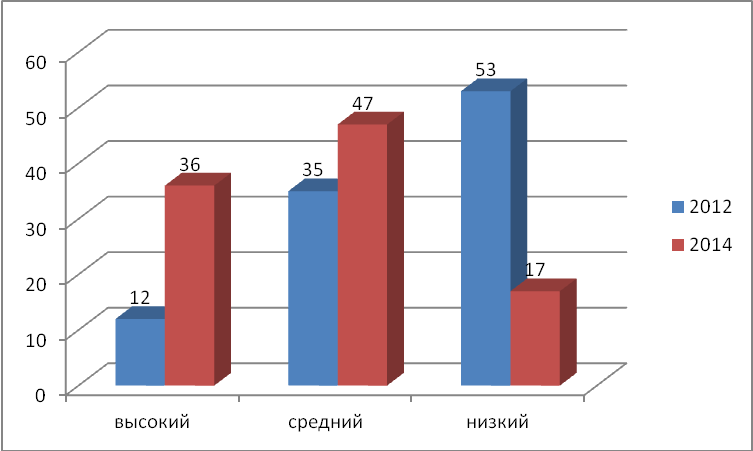 Рис.1. Сводные результаты сформированности  познавательного интереса к традициям родного краяПроведенная диагностика подтвердила эффективность работы. Многие дети стали интересоваться историей Вейделевского района, ее прошлым и настоящим, народными промыслами.  	В результате систематической  работы по формированию познавательного интереса детей были проведены открытые мероприятия «Кукла из бабушкиного сундука», «Куклы прошлого».Дошкольники стали бережнее  относиться к народным игрушкам. У них повысился  интерес к кукле сделанной своими руками  и прекрасная возможность дарить людям радость.Куклы стали не только игрушками, но и близкими  друзьями  детей. В  играх  с  куклами  они учатся  общаться,  фантазировать,  творить, проявлять  милосердие,  тренировать  память,  получать  уроки  чуткости,  бережливости, внимания и доброты.             Народная кукла помогает сохранить в детях здоровье и воспитать любовь к труду, уважение к родной культуре, искренние чувства патриотизма. Ведь патриотическое воспитание с дошкольного возраста единственно верный путь успешной ранней социализации личности, формирования устойчивой связи поколений и обеспечение связи человека с родными корнями, его любви к отечеству, которая начинается с осознанного и ответственного отношения к малой родине. В ходе работы вместе с родителями был реализован  проект  «Куклы предков - руками потомков», цель которого - возрождение традиции изготовления народной куклы Вейделевского района,  выпущены буклеты.          Организована  работа клуба «ВозРождаю», в которой занимается более 35 человек.  Проведен  мастер-класс по моделированию тряпичной куклы для воспитателей ДОУ.		Подводя итог можно говорить о том, что в процессе опыта наблюдалась положительная динамика формирования   познавательного интереса к традициям народной культуры посредством изготовления куклы Вейделевского района.Таким образом, разработанная и апробированная система работы по повышению уровня познавательного интереса к традициям родного края посредством изготовления народной куклы доказала свою результативность и эффективность. Библиографический списокАлександрова Е.Ю. Система гражданско-патриотического воспитания в ДОУ. Вологда: Изд-во Вологда  2007. С.58.Ботова С.И., Т.А. Приставкина  Рукотворная краса земли Белгородской, Учебно – методическое пособие, ч.1. Белгород 2000.С.78.Ветохина А.Я., Дмитренко З.С. Нравственно-патриотическое воспитание детей дошкольного возраста.  Санкт-Петербург: Изд-во Детство  пресс 2011.С.45. Государственная программа «Патриотическое воспитание граждан Российской Федерации на 2011 - 2015 годы» (утвержденная постановлением Правительства РФ от 5 октября 2010 г. № 795) Гаврилова И. Г. Истоки русской народной культуры в детском саду. Вологда:  Изд-во Вологда 2010 . С.108.Дайн Г.Л. Русская тряпичная кукла. Культура, традиции, технология Методическое пособие для воспитателей ДОУ. Санкт Петербург: Изд-во Детство  пресс  2008.С. 134.Котова И.Н. Русские обряды и традиции. Москва: Изд-во Москва  2008. С.43.Котова А.С.   Народные праздники     СПб, Паритет. 2003. С.240. Концепция патриотического воспитания граждан Российской Федерации (Постановление от 17 июня 2003 года N 01-06/24258).  Любимова Л.В. Педагогические условия использования народной культуры в процессе гражданского воспитания дошкольников: Автореф. Дис. канд. пед. наук.  Екатеринбург 2004.С.47.  Морозова Е. И.Кукла как образ человека  // Дошкольное воспитание  N 6. 2009.С8. Народная кукла: [Электронный ресурс] //vedjena.gallery.ru.  Нефедова И.В. Воспитание патриотических чувств у детей в процессе приобщения к истории и культуре родного края. //Воспитатель  ДОУ N 5.2010. С.4.Попова О.Н. Моя первая кукла Пермь: Изд-во Пермь  2010. C.26. Проект «Стратегия развития воспитания в российской Федерации на период до 2025 года»16.Рыжова И.Н. Логинова Н.Н Народная кукла.  Мини-музей в детском саду. Санкт-Петербург: Изд-во Линка Пресс  2009.С.145.17.Федеральный государственный образовательный стандарт дошкольного образования (Приказ Минобрнауки России от 17 октября 2013 г. N 1155 г. Москва)Приложение 1                         Комплексно-тематическое планирование  детей 5-7 летПриложение 2Критерии развития познавательного интереса у детей Ю.Ю. БерезинойПриложение 3Авторская анкета«Игрушка в жизни вашего малыша»1. Часто ли вы играете с ребенком дома?часто;редко;иногда;ребенок организует игры самостоятельно.2. В какие игры вы играете с ребенком? ________________________________________________3. В какие игры чаще всего играет ваш ребенок? ________________________________________4. Любите ли наблюдать, как играет ваш ребенок? _______________________________________5. Какие черты характера особенно ярко проявляются у вашего ребенка в процессе игры? __________________________________________6. Как ваш ребенок ведет себя в совместной ролевой игре со сверстниками?считается с интересами других детей;оказывает посильную помощь;играет с 3–5 детьми;играет один;другое _____________________________________________________________7. Как часто вы покупаете своему ребенку новые игрушки?очень часто;достаточно часто;редко;только по случаю (день рождения или другой праздник);когда ребенок сам попросит._____________________________________________________________________ 8. Все ли игрушки, на ваш взгляд, одинаково полезны для ребенка? Приложение 4КВН «Наш родной край»(Совместная деятельность детей и родителей) Воспитатель    У каждого человека есть своя малая Родина. Сколько бы ни было лет человеку, он всегда помнит какие-то моменты из своего детства, а вместе с ними и места, где они происходили. “Своя земля и в горсти мила” говорится в русской поговорке. Раньше, при отъезде из дома было принято брать с собой горстку родной земли. Считалось, что родная земля способна оберегать человека от опасностей. Чаще всего любимым городом, поселком, краем является то место, где он родился, где промчалось его детство. У каждого любовь к родному краю проявляется по-разному. Например, поэты сочиняли стихи о любимом городе, поселке, селе, композиторы писали музыку, художники отражали родные просторы в картинах, тем самым, прославляя их и увековечивая память  на многие годы.Сегодня мы будем играть в КВН (звучит гимн КВН) и  выясним, как же мы знаем природу своего края.В нашей игре участвует две команды. Команда «Следопыты» и команда «Патриоты» (у команд есть эмблемы)Поприветствуем команды.Воспитатель: Оценивать игру будет жюри.Команды приветствуют жюри: «Жюри, не судите нас слишком строго, мы знаем для нашего возраста достаточно много».Жюри: «Каждая команда за правильный ответ получает в свою корзину–шишку. В какой корзине окажется больше шишек, тот – победитель. Итак начинаем. 1 конкурс – «Разминка»Вопросы для команды «Следопыты»:Какие животные живут в нашей местности? (волк, лиса, заяц, бобры, байбаки, косули, лоси, кабаны)Какие птицы зимуют в наших лесах? (снегирь, синица, дятел, сорока, ворона, свиристель, жаворонки, трясогузки, кукушки, соловей)Какие рыбы водятся в реках и водоемах нашего края? (щука, окунь, карась, карп, белый амур, пескарь )Что такое Заповедник? (территория, где птицы, звери и растения находятся под охраной) Вопросы для команды «Патриоты»:Какие  деревья растут в наших лесах? (дуб, сосна, береза, ольха, осина, вяз, рябина, липа, тополь)Какие ягоды растут у нас в лесу? (малина, ежевика, земляника) Какие грибы можно собирать в нашей местности? (опята, сыроежки, подберезовики, подосиновики, маслята, лисички)Какая река протекает  в Вейделевке? (Ураево)2 конкурс – конкурс капитанов  «Первоцветы».Какие первоцветы в нашем краю вы знаете? (медуница, одуванчик, мать - и – мачеха, подснежник, лесная фиалка, пролеска, копытень, гусиный лук, крокус) (следует выбрать картинки первоцветов)         2.Какой цветок является символом района?     (воронец или узколистный пион).Где мы можем его увидеть? На гербе Вейделевского района, флаге, официальных документах)              3 конкурс – «Мама и дитя» /задание для обеих команд/У волка дитя   (волчонок)У зайца  (зайчонок)У лося   (лосенок)У медведя   (медвежонок)У лисы   (лисенок)У косули  (олененок)У кабана (поросенок)У барсука  (барсучонок) 4 конкурс – «Подбери слово» Вопросы для команды «Следопыты»:1.Лес может быть лиственным, а может быть и … (хвойным)  2.Лось – зверь большой, а барсук – зверь …(маленький)  3.Весна бывает ранняя, а бывает …(поздняя)  4.Ягоды малины сладкие, а ягоды калины …(горькие)  5.Когда цветёт сирень летом или весной? (весной)  Вопросы для команды «Патриоты»:  1.Январь год начинает, а декабрь год …(заканчивает)  2.Собака- домашнее животное, а  лиса … (дикое)  3.Кабан- травоядное животное, а волк … (хищник)  4.Подберезовик – гриб съедобный, а мухомор… ( ядовит)   5.Карп обитает в водоеме, а щука … (в реке)5 конкурс «Отгадай,  какой я зверь» (дети задают вопросы родителям)Команда родителей отгадывает животногоВопросы  команде «Следопыты»  «Патриоты» отгадывают (картинка «Лиса»)Это животное большого размера?Хвост у него пушистый?Животное живёт в норе?Это животное грызёт орехи?Это животное хищник?Оно спит зимой?Оно похоже на кошку?Оно похоже на собаку?Это животное хитрое?Оно рыжего цвета?Вопросы команде «Патриоты»,  «Следопыты» отгадывают (картинка «Заяц»)Это животное или птица?Оно большое?Оно похоже на кошку?Это грызун?Оно живёт в дупле?У него есть хвост?Оно спит зимой?Оно меняет «шубку»?У него длинные лапы?10.  Он трусливый? Игра со зрителями «Если я приду в лесок»Если я приду в лесок и сорву ромашку ? (нет)Если съем я пирожок, выброшу бумажку? (нет)Если хлебушка кусок на пеньке оставлю ? (да)Если ветку подвяжу, колышек поставлю? (да)Если разведу костер и тушить не буду? (нет)Если сильно насорю и убрать забуду (нет)? Если мусор уберу, банку закопаю ?( да)Я люблю свою природу, я ей помогаю! (да)6 конкурс «Знаете ли вы правила поведения в природе»? Вопросы команде «Следопыты»1.Что можно взять с собой в лес?(топор, книгу, фотоаппарат, ружье, спички) выбрать нужное2.Что нельзя делать в лесу? (кричать, разорять муравейники, птичьи гнезда, включать громкую музыку)Вопросы команде «Патриоты»1.Что можно взять с собой в лес?(видеокамеру, записную книжку, магнитофон, рогатку, пилу) выбрать нужное2.Что можно делать в лесу?(гулять, собирать грибы, ягоды, слушать пение птиц)7 конкурс «Домашнее задание» (стихи о нашем крае)Воспитатель:  Конкурсы  КВН  закончены.  Жюри, подводите итоги игры.Жюри подводят итоги. Победители награждаются большой шишкой,  в которой спрятан сюрприз для всех участников и зрителей  – конфеты «Орешек».  Приложение 5Экскурсия в краеведческий музейЦель:познакомить детей с историей своего родного поселка; показать, что представляла собой Вейделевка несколько веков назад, какие великие достижения были в эту эпоху, что произошло в нынешнем веке, как преобразовался поселок;развивать любознательность, внимательность, наблюдательность;воспитать интерес и любовь к своему городу, гордость за его достижения.ХодПредварительная беседа в группеВоспитатель: Ребята, как велика и прекрасна страна, в которой мы живём. Есть очень много больших и красивых городов, но для каждого из нас самым уютным, светлым и добрым местом является то, в котором мы родились, где проходит ваше детство. И это место называется малая родина.- Сегодня мне хотелось бы поговорить с вами о нашей малой родине, познакомить вас с ее историей, узнать, как она возникла, и что в ней происходило до нашего времени. С этой целью мы отправимся в краеведческий музей, который расположен на улице Центральная. Вести себя в музее нужно очень тихо и спокойно. Слушать экскурсовода - это человек, который будет рассказывать о нашем поселке.Рассказ экскурсовода- Ребята, мы находимся в краеведческом музее, где познакомимся с историей нашего поселка.Ребята, в какой стране мы живём? (Россия)- Как называется наша область? (Белгородская)- Посмотрите на доску. Это карта Белгородской области. Наша область поделена на районы. Район, в котором живём мы, называется… (Вейделевский)- В состав Вейделевского района входит много сёл и наш посёлок. (Вейделевка)Вы все прекрасно знаете, что наш поселок называется Вейделевка. Наш будущий поселок основали переселенцы из Украины. Их называли черкесами. После очередного восстания против польского гнета и его подавления, черкесы со своими семьями вынуждены были уходить из родных мест. Их охотно приглашали для освоения земель новые русские помещики. А раньше, давным-давно, когда не было на свете ваших бабушек и дедушек, Вейделевка представляла собой очень маленькое селение - слободу, которую назвали по имени владельца – отставного генерала – майора Родиона Кондратьевича Вейделя. Это был очень богатый человек, и Вейделевка была его собственностью. Тогда в Вейделевке еще не было таких многоэтажных домов, в которых живут многие из вас. Посмотрите сюда ребята (показ фотографии) - это сам Вейдель и его жена. Видите, раньше люди носили другую одежду, расшитую золотом камзолы, роскошные с рюшами платья и драгоценности – это, а жили они вот в таких домах (показ фотографий). Вы, наверное, узнаете многие из этих домов. Они сохранились и до нашего времени. Их дома отличались крепостью каменных построек и красотой. А вот дома простых жителей тогдашней слободы Вейделевки, не отличались такой красотой (показ картин, фотографий), видите, какие они были жалкие, почти врытые в землю лачуги и их одежда не была такой богатой. Видите, какие у них рваные рубашки. Люди в основном были крестьянами: пахали земли, сеяли хлеб. Но пахали землю не тракторами, как сейчас, а с помощью плуга на коровах, лошадях (показ картин, репродукций) Не было тогда в слободе Вейделевка, ни заводов, ни фабрик, ни магазинов. Были только лавки, где ремесленники (люди, которые занимались своим ремеслом) продавали свой товар. Кто-то шил сапоги - сапожники, кто-то делал глиняную посуду - гончары, кто-то изготавливал подковы - кузнецы.В слободе Вейделевка появились дворы, стали образовываться улицы. Некоторые название улиц сохранились и по сей день. Например, улица Центральная, Свободы, Мира, Гайдара. (Демонстрация фотографий с изображением улиц поселка)(Экскурсовод рассказал детям о флоре и фауне области, Великой Отечественной войне, заводах города)Вот и закончилась наша экскурсия. Что нужно сказать за интересный рассказ? Спасибо.Ребята, а в группе мы нарисуем дома, которые были раньше в слободе Вейделевка.Приложение 7Сценарий праздника «День поселка»Цель:  формирование любви к родному краю, интереса к его прошлому, воспитание чувства патриотизма,  любви к родному краю, своей малой родине, гордости за свой народ.Задачи:- создать обстановку эмоционального благополучия детей;               -расширять и закреплять знания детей о родном крае.               -демонстрировать творческие умения детей в разных видах музыкальной деятельности.Звучит«Вейделевский вальс»Дети заходят  в зал группами,  выполняя перестроения и танцуют вальс.ВЕД: Ребята, я очень рада видеть всех вас вновь в нашем зале. Как вы все выросли, загорели! Хорошо вы отдохнули? Вы знаете, какой сегодня праздник? (ответы детей). Сегодня в нашем детском саду праздник, день рождения нашего поселка.ПЕСНЯ «АХ, КАК ХОРОШО В САДИКЕ ЖИВЕТСЯ»(дети  садятся на свои места)ВЕД:  Давайте отправимся на прогулку по родному поселку. В  Вейделевке нашей очень красиво, много интересных мест и мы с  вами их посетим. Самое любимое место для отдыха наш парк  с фонтаном.(слайд 1-парк,фонтан) Ребенок. Без музыки, без песенкинельзя на свете жить.Мы будем вместе с музыкой  и песенкой дружить.ПЕСНЯ  «СОЛНЕЧНЫЙ ЗАЙЧИК» (девочки ср.гр.)ВЕД: Рядом  с парком у нас находится стадион, давайте туда заглянет (слайд 2-стадион)Чтобы быть всегда здоровым, надо быть всегда веселым,Будем снова удивлять, предлагаю станцевать.ТАНЕЦ С МЯЧАМИВЕД: Ребята, а как вы думаете, откуда все люди – и взрослые, и дети, получают знания? Что же является источником знаний? (Ответы детей.) Правильно, конечно, книга – источник знаний. Вы пойдете  в школу  узнаете много нового и интересного. И все эти знания вы получите из книг. Да ребята, книги наши лучшие друзья. А самая умная книга называется «Букварь». Она рассказывает о буквах и учит детей читать. Как вы думаете, где больше всего книг?  (ответы) давайте вместе вспомним, как нужно обращаться с книгами, чтобы после нас их могли читать другие дети. (Ответы ведущий обобщает.)ДЕТИ по очереди1. Не рвать, не мять.2. Бережно, аккуратно. 3. Осторожно переворачивать страницы. 4. Не рисовать в книгах. 5. Вовремя «лечить» – заклеивать. 6. Вытирать пыль. 7. Убирать на полку. А теперь обратите внимание на нашу выставку книг, они все разные и очень интересные. Когда вы научитесь читать, то запишетесь  в детскую библиотеку.Вот наша детская библиотека (слайд 3-библиотека) здесь живут умные книжки. Давайте прочтем стихи  о родном крае, Родине.СТИХИ О ВЕЙДЕЛЕВКЕМое БелогорьеЯ вижу степь – пейзаж неброский – Ковыль и запах чабреца,Люблю я край свой белгородский,Живу на родине отца.Алеют в поле воронцы,Как капли крови на панели,Здесь жили деды и отцы,Пока совсем не посидели.Куда ни глянь – кругом цветы:Раскинулось ромашек море,Нет в мире лучшей красоты,Чем всердцу милой Белогорье.Люблю восход пурпурно-алыйИ небосвод наш ярко-синий,Свой край – ведь он кусочек малыйВеликой родины – России!Живи во здравии 100 летС любовью непоколебимой! – Таков всегда будет советТому, кто любит край родимый.ВейделевкаПусть не у нас скалистых гор,И нет морей и океанов, но есть здесь мы, и есть простор.Другого нам совсем не надо.Ряды красивых тополей,И рощ березовых так много.Посмотришь – сердцу веселей,Поселка краше нет другого.Пройдешься по родным местам – Разноголосо птичье пенье,Вокруг такая красота!И сразу лучше настроенье.Приворожил нас этот край – Его поля, луга, леса,И ты к нам в гости приезжай,Узнай, какая здесь краса!Торжественная песня Не счесть на земле городов и селений, А Вейделевка вот на планете одна.Здесь прожило жизнь не одно поколенье,Прославив поселок на все времена.В степи расположен наш край черноземный – У самой границы с другою страной,Надеждой и верой всегда окрыленный, 
Загружен работой народ трудовой.И будет поселок нами гордиться ,Мы в жизнь воплотим много новых идей, Засветятся радостно добрые лица Живущих в поселке хороших людей. (В.Ларина)ВЕД: Продолжаем наше путешествие  (слайд 4краеведческий музей) Это место, где собираются, хранятся, оформляются, изучаются и демонстрируются предметы далекого прошлого и недавних событий края, свидетельства отдельных человеческих судеб. 
И здесь нас встречает Ушатова Марина Михайловна- директор Вейделевского краеведческого музея.ВЫСТАВКА «МАЛАЯ РОДИНА»ТАНЕЦ  «РЕЧЕНЬКА»ВЕД: А сейчас мы возвращаемся в наш любимый детский садик (слайд 5-дет.сад)Под  веселую музыку в зале появляется НезнайкаНезнайка: Здравствуйте ребятишки, девчонки и мальчишки.ВЕД: Ребята, посмотрите, кто  к нам пришел? Вы узнали?ДЕТИ:  Незнайка!Незнайка: Вот, вот. И вы меня дразните, и дома и на улице, и в детском саду все Незнайка да Незнайка.ВЕД: Да не расстраивайся ты так Незнайка. Ребята тоже еще не все знают, но не беда и ты и  они многому в садике научатся.Незнайка: Ребята, а вы  любите сказки?  (ответы детей),знаете их? Вот сейчас проверю все ли сказки знают ребята. Если правильно ответите то отгадка появится на экране.1.Стоит в поле дом чудесный, он не низок не высок   Вы узнали, что за сказка? Ну-ка, хором     ……(теремок)2.Перед волком не дрожал от медведя убежал,   А  лисице на зубок все ж попался      …….(колобок)3.Носит ключик золотой, кто же этот милый деревянный……(буратино)Молодцы ребята, отлично справились  с заданием. А чему еще вас учат в детском саду?РЕБЕНОК: Наши воспитатели много сил потратили,                    Научили нас книги уважать,научили  нас здоровье укреплять.НЕЗНЙКА: Так давайте сделаем гимнастику  для глаз.Глазки широко открыли (открывают глаза)Огляделись, удивились (водят глазами, делают круговые движения)Глазки  закрываем- они  у нас отдыхают (глаза закрывают)Снова глазки открываем (открывают глаза)Быстро, быстро все моргаем (моргают глазами)Глазки отдохнули, глубоко вздохнули (открывают глаза и вздыхают глубоко)Глубоко вздохнули - вот и отдохнули. Я знаю, вы хорошие умные  ребята. Дружите, не ссоритесь и знаете песенку про дружных ребят, спойте ее для меня.                                             ПЕСНЯ  «ДРУЖНЫЕ РЕБЯТА»НЕЗНАЙКА: А сейчас детвора поиграть пришла пора.                                                            ИГРЫ“Сделай куклу” (играют дети младшей группы) На столе разложены заготовки для изготовления куклы, дети под музыку делают кукол.На ковре разложены обручи на один меньше, чем игроков. Под музыку дети-“бабочки” “летают” между обручами-“цветами”. По окончании музыки, “бабочки” садятся на любой “цветок”, т.е. встают в обруч.“Собери герб Вейделевки” (играют дети старшей группы) «Собери слово» АЗБУКА (играют дети подг.гр.)НЕЗНАЙКА: Вы такие молодцы, умные ребята,
И поэтому Незнайка Вам вручит - награду!
                    (достаёт кулёк конфет)
Вы, ребята, не зевайте, угощенье принимайте!
           (угощают детей конфетами) 
Ведущий:  Вот и закончился наш праздник. Мы хотим, чтобы наш поселок Вейделевка Белгородской области стал для Вас родным не только на словах, но и в душе. Мы будем все делать для того, чтобы он стал еще краше и чище. Родина такова, какой мы её делаем сами.Приложение 8Тема:  Куклы из прошлого
Цель: вызвать у детей интерес к традиционной народной культуре, обычаям Вейделевского района с целью сохранения культурного наследия.
Задачи: Познакомить с традицией Вейделевского района – изготовлением тряпичной куклы. Развивать интерес к местным традициям.Расширить кругозор детей о применении тряпичной куклы как оберега в старину и в наши дни.Научить пользоваться тряпичной куклой как игрушкой, как оберегом, как предметом культуры своего края.Воспитывать детей на народных традициях, передаваемых из поколения в поколение; хранить и почитать обычаи нашего края.Предварительная работа: изготовление дома с родителями тряпичных кукол, организация в группе мини - музея «ВозРождаю».Организация развивающей среды: зал, оформленный под старину, куклы современные,  куклы тряпичные, изготовленные детьми и родителями; мультимедийный проектор, презентация «Народные праздники вейделевцев»; звукозаписи русских народных мелодий; материалы для изготовления кукол, схемы изготовления кукол, сигнальные карточки.Интеграция образовательных областей: коммуникация, познание, социализация, безопасность.Ход:Воспитатель: Ребята, мы с вами живем в огромной и красивой стране. Скажите, как она называется?Дети: Россия.Воспитатель: Это наша с вами любимая Родина. Но есть еще малая Родина - это  то место, где ты родился и вырос. Для нас это… Как вы думаете что?   Правильно Вейделевка.-Вы любите ее?Каждый человек любит свою Родину, и любовь эта передается от поколения к поколению. А как называются люди, живущие в нашем поселке.Дети:Вейделевцы. Так вот, вейделевцы бережно хранят традиции наших предков. Воспитатель: Давайте, вспомним, какие вы знаете традиции? (резьба по дереву, лозоплетение, вязание, вышивка, изготовление изделий из соломки кружевоплетение,  русский костюм, традиционная тряпичная кукла.)- А какие народные праздники знаете? (Троица, Масленница, Пасха, Рождество, Крещение)А недавно, какой праздник отмечали вейделевцы? (Масленица)Что  он символизирует? (приход весны) Что делают на празднике, какое блюдо готовят? (блины)А в завершении праздника что происходит?Дети: сжигают куклу.Воспитатель: на Руси и конкретно в Вейделевском районе  делалось очень  много кукол. Я надеюсь, вы понимаете, что рукотворные куклы отличались от современных. Это были обрядовые, обереговые и игровые куклы. Давайте посмотрим  их на слайдах.(презентация кукол)Воспитатель: Ребята,сегодня мы с вами на какое-то время вернёмся в прошлое и познакомимся с куклами Вейделевского края, которые делали наши бабушки и прабабушки.- Давайте произнесем волшебные слова:«Раз, два, три прошлое приди!»Звучит русская народная музыка, открывается ширма, воспитатель набрасывает на плечи платок,дети заняты делом: со спицами, кукурузу лущат, кукол крутят, возле прялки, возле печи.Дети усаживаются на стулья.Воспитатель: Здравствуйте, вы меня узнали?  я ваша старая знакомая бабушка Арина. У меня есть сундук, посмотрите, какой он красивый, расписной, какие на нем узоры. Сундучок этот не простой. Если отгадаете мою загадку, узнаете, что находится в сундуке.Платья носит, есть не просит,Всегда послушна, Но с ней не скучно.(кукла)Воспитатель: достает из сундука тряпичную куклу и предлагает воспитателю вместе с детьми ее рассмотреть).
Рассматривание и сравнение тряпичной куклы и современнойДети: какая интересная кукла.
Воспитатель: Ребята, а эта кукла похожа на кукол, которыми вы играете в настоящее время.
Дети: нет, не похожа (дети сравнивают современную куклу с тряпичной)
Воспитатель: а чем они отличаются?
Дети (они сделаны из разных материалов, у них разные волосы, одежда, тряпичная кукла безликая) 
Воспитатель: как одета современная кукла?
Дети: у современных кукол красивые платья из разных шелковых тканей, в волосах всяческие заколки, бантики. 
Воспитатель: а как были одеты куклы прошлого века?
Дети: на них были сарафаны красного цвета, длинные платья, фартуки, на голове кокошники.Воспитатель: Ребята, а если заглянуть поглубже в сундук, то можно найти вот такую интересную куклу Кубышка – травница-это целительная кукла-хозяюшка. Наши предки использовали её для очищения воздуха в доме и профилактики заболеваний. Вешали или ставили куколку «Кубышку-Травницу» в местах, где застаивался воздух или над колыбелью ребенка, таким образом, охраняя дом от злых духов и хвори.  Каждый вечер, перед сном, мешочек обязательно разминали, чтобы в комнате разнесся травяной дух, который благотворно влияет на состояние сна и воздуха в помещении. В основе этой куклы юбка-мешок с лекарственными травами. Кукла  «Кубышка-травница» используется в зависимости от трав, которые заложены в ее мешочек. Для хорошего настроения: пустырник, мелисса, ромашка аптечная. Для профилактики простудных заболеваний: зверобой, ромашка аптечная, бессмертник, шалфей, тысячелистник. При заболеваниях верхних дыхательных путей  набить куклу травой чабреца.  Для хорошего сна куколку нужно поместить в спальне, возле кровати. Через два года траву в мешочке надо менять.А давайте посмотрим какая кукла еще есть в сундуке?Называется она Кувадка, я знаю, что Викина мама рассказывала ей об этой кукле (рассказ ребенка о кукле кувадке)- я знаю, чтоСонина бабушка рассказывала ей о кукле Крупеничке, расскажи нам, что ты о ней знаешь?(рассказ ребенка о крупеничке)Соня, достань последнюю куклу из сундука.-Ребята, как вы думаете, как она называется?- Колокольчик  - Что Соня знает об этой кукле?(рассказ о кукле колокольчик)- Молодцы, девочки, очень интересные рассказы.- А теперь предлагаю поиграть.Игра с сигнальными карточками на закрепление изготовления тряпичной куклы. Я буду произносить фразы, если относится к тряпичной кукле, поднять карточку с тряпичной куклой, если к современной – то поднять карточку с современной куклой.- Просты в изготовлении (сложны в изготовлении)- Минимум материала для затрат (нужны затраты на изготовление куклы)- Можно делать самим детям с младшего возраста (дети сами такую куклу изготовить не могут)- Не нужно тратиться на покупку новой куклы в магазине- имеют хорошо обозначенные части тела;- таким куклам невозможно поменять одежду, (таким куклам можно  поменять одежду)- нет прорисованного лица, (есть лицо)- нет фиксированного положения: сидеть или стоять, (есть фиксированное положение)Ребенок:  Наталья Александровна,  мы тоже хотим  попробовать сделать старинную куклу.Воспитатель:  Предлагаю пройти в  нашу мастерскую. Дети переходят для работы за столами. Перед началом любого дела очень важно убедиться в том, что всё необходимое для работы у вас есть и находится под рукой. Давайте посмотрим, что же нам будет необходимо для работы?(схемы)Лоскуток  Комок ваты,  нитки- Вика, какую куклу ты хочешь изготовить, а ты Маша?(Самостоятельная работа под народную музыку.)Воспитатель: Какие красивые куколки у вас получились.Бабушка: Молодцы, какие замечательные куклы у вас получились, не хуже чем у наших прабабушек. Давайте этих кукол поставим в наш музей и будем бережно их хранить, а они будут оберегать нас, приносить счастье, радость и удачу.
Как вы думаете, почему мы с вами будем их хранить?Дети: Потому что в нашем районе  возрождаются народные традиции и мы свято их будем хранить и беречь.
Бабушка: спасибо за работу, вы все трудолюбивые, старательные, отзывчивые. Мне было очень интересно с вами общаться и работать.
Итог занятия:
Воспитатель: Ребята, что нового мы сегодня узнали?
- Что для каждого из вас было самым интересным увлекательным?- На прощанье в этот час, поблагодарить хочу я вас.Всем спасибо за терпенье, за улыбки, за веселье.Приложение 9Методика «Выбери игрушку» (М. И. Непомнящая)Расшифровка показателей:«3» - высокий уровень сформированности познавательного интереса,«2» - средний уровень;«1» - низкий уровень.Приложение 10Авторский опросник «Что я знаю о культуре своей малой Родины»1.Какие населенные пункты района ты знаешь? 2.Что есть в Вейделевке, чем ты гордишься?      3. Чем знаменита Вейделевка?      4.Какие народные промыслы развиты в районе?      5.какие  народные праздники ты знаешь?      6.Что такое традиция?      7. Почему мы чтим свои традиции?      8.Что вам известно о народной кукле?Блок «Вейделевская старина»Блок «Вейделевская старина»Блок «Вейделевская старина»Содержание блокаЗадачиФормы и методы работыИстория поселкаПознакомить детейс историейвозникновенияпоселка, района, области, ихназваний; вызыватьинтерес к своеймалой Родине, прививатьчувство гордости за родной крайЭкскурсии,Рассказ воспитателя о возникновении поселка, района,Просмотр видеофильма «Вейделевский район: окно в прошлое»Рассматривание альбома об истории зарожденияпоселка, района, иллюстрации, фотографии старинных построек,Посещение краеведческого музея,Художественно-творческая деятельность на тему «Что я видел в музее»Составление рассказа на тему Прошлое моего поселка»,Игра «Машина времени – путешествие в прошлое»Быт и традиции Вейделевского районаПриобщить детей к истокам народной культуры, способствовать развитию познавательного интереса к истории и культуре своего краяНародные праздники,предпраздничные посиделки,Рассматривание картин, иллюстрацийУчастие в районных праздничных гуляниях, (Ярмарка, Новый год, Масленица),Экскурсии в краеведческий музей,Вечера встреч с представителями прошлых поколений (прабабушками, прадедушками детей),Составление альбомов,Создание мини-музеев,Мастер-класс «Изготовление тряпичной куклы»СимволыВейделевскогорайона – флаг, гербПознакомить детей ссимволомВейделевскогорайона – флагом, гербом, ихназначением.Экскурсии по улицам поселкаЭкскурсия в библиотеку, музейРассматривание изображения флага, герба, Целевая прогулка к зданию администрации,Сравнение флага района, области и флага  России,Художественно-творческая деятельность «Флаг моего района»,Выставка детских рисунков «Герб моей малой Родины»,Чтение стихов о Родине,Прослушивание песен.Блок «Воронцовый край»Блок «Воронцовый край»Блок «Воронцовый край»СодержаниеЗадачиФормы и методы работыРастительный мир Знакомить детей с флорой района, наиболее распространенными и исчезающими видамирастений, занесенных в Красную книгу Белгородчины( воронец)воспитывать бережное, заботливоеотношение крастительному миру.Экологические тропы,Организация экскурсийДидактические и экологические  игры,Наблюдение за растениями.Чтение художественнойлитературы,Рассматривание герба и флага Вейделевского районаХудожественно-творческая деятельность,Беседы.Экологические акции «Берегите первоцветы»Блок «Вейделевка- город мастеров»Блок «Вейделевка- город мастеров»Блок «Вейделевка- город мастеров»СодержаниеЗадачиФормы и методы работыСёла районаДать детям понятиео происхожденииназваний сел Вейделевского районаЭкскурсии и фотоэкскурсиипо селам района.Создание мини-музея «Старинная кукла» Игры «Узнай по описанию куклу»,Познавательное занятие «Наш край».Беседыо народных умельцах.Выставка изделий народных умельцев.Праздник «День поселка»Блок «Вместе – дружная семьяБлок «Вместе – дружная семьяБлок «Вместе – дружная семьяСодержаниеЗадачиФормы и методы работыСоздание социально-культурногоцентра Познакомить с  традиционными особенностями народа России(костюм, песни, сказки, обычаи).Формировать любовь к родному краю, интерес к его прошлому, воспитание чувства патриотизма и гордостинародного костюма,Праздники и развлечения.Создание мастерскойПраздник «День рождения поселка»Блок «Куклы из прошлого»Блок «Куклы из прошлого»Блок «Куклы из прошлого»СодержаниеЗадачиФормы и методы работыТехнология изготовления народной куклы Вейделевского районаПознакомить с технологией изготовления народной куклы Вейделевского района. Составить карты – схемы обереговых, обрядовых, игровых кукол.Составление карт – схем обереговых, обрядовых, игровых кукол.Изготовление буклетов.Выставка детских работ «Я и моя кукла»Создание мини – музея тряпичной куклы.Рассматривание иллюстраций, беседы.Блок «Творчество детей»Блок «Творчество детей»Блок «Творчество детей»СодержаниеЗадачиФормы и методы работыИзготовление тряпичной куклыОбучатьдетей навыкам работы с лоскутной куклойСоздание предметно – развивающей средыЗавязывание узлов, бантиков.Изготовление заготовок для кукол.Отработка приемов изготовления кукол.Работа с тканьюСоставляющие познавательного интересаПоказатели проявленийСтадии развития проявлений Интеллектуальная-возникновение познавательных вопросов -обращенность к изучаемому объекту; - представления об окружающем1.Представления бессистемныНаличие недифференцирующего интереса2.Интерес к новым фактам и явлениямНаличие познавательных вопросов предметного характераДифференциация представлений об окружающем; интерес к познанию явных и существенных свойств предмета; конкретизация и усложнение познавательных вопросов Представления системны; наличие интереса к выявлению закономерностей, установлению причинноследственных связей; возникновение познавательных вопросов причинно-следственного характера, рассуждений 
Эмоционально-волеваяпроявление эмоций, связанных с познанием; - активность и самостоятельность в преодолении трудностей; - сосредоточенность и внимание к познавательной информацииI. Познавательная инертность, уход от деятельности в случае затруднений; минимальная самостоятельность; эпизодическое эмоциональное переживание 
II. Познавательная активность, требующая стимулирования со стороны взрослого; проявление ситуативной самостоятельности; преодоление трудностей с помощью взрослого; эмоционально-познавательное отношение к деятельности 
III. Высокая самопроизвольная активность; увлеченная самостоятельная работа; стремление к преодолению трудностей; стойкая эмоционально-познавательная направленность на определенную сферу окружающей действительности 
процессуальнаяисследовательский подход в решении умственных и поисковых задач; - стремление найти нестандартный способ решения поисковой задачи; - обращенность на отдельные стороны познавательной деятельности; - проявление умений вступать в диалог по поводу познанияI. Обращенность на результат познавательной деятельности; репродуктивность в решении поставленных задач; индивидуальный характер деятельности 
II. Обращенность на постановку целей или задач; интерес к содержанию объекта познания; ситуативное включение в диалог с партнером по познавательной деятельности; интерес к различным способам решения задач 
III. Обращенность на процесс познавательной деятельности; интерес к преобразованию и совершенствованию собственной деятельности; использование разнообразных нестандартных способов в решении задач Особенности познавательного интереса к русским народным игрушкамПризнаки и уровни формирующихся качеств.1. Сформированность основных понятий «деревянная игрушка», «кукла тряпичная», «кукла закрутка», «соломенная кукла.3 – знает и может объяснить все основные понятия;2 – объясняет понятия не полностью;1 – в объяснении понятий допускает ошибки.2. Сформированностьпознавательного интереса к куклам разного вида3 – интересуется куклами разного вида, рассказывает об этом другим;2 – знакомится с куклами только при побуждении взрослых, проявляет интерес к куклам разного вида;1 – не интересуется ничем, нет эмоциональной взаимосвязи с основными понятиями.3. Выбор куклы3 – называет куклу, владеет информацией о ней;2 – называет куклу, но описывает ее только под руководством воспитателя;1 – не  называет куклу, затрудняется в выборе.4.Какие чувства вызывает кукла3 –выражает свои эмоции после общения с куклой;2 –выражает эмоции после общения с куклой под руководством воспитателя3 – не проявляет никакого интереса